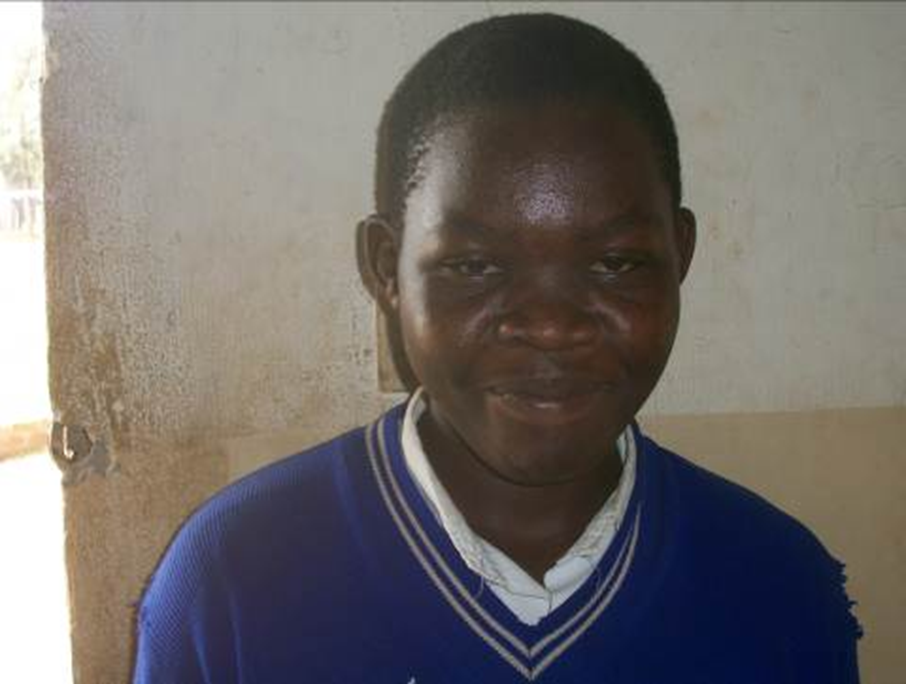 Above is a face picture of PLA beneficiary Sandra Amodo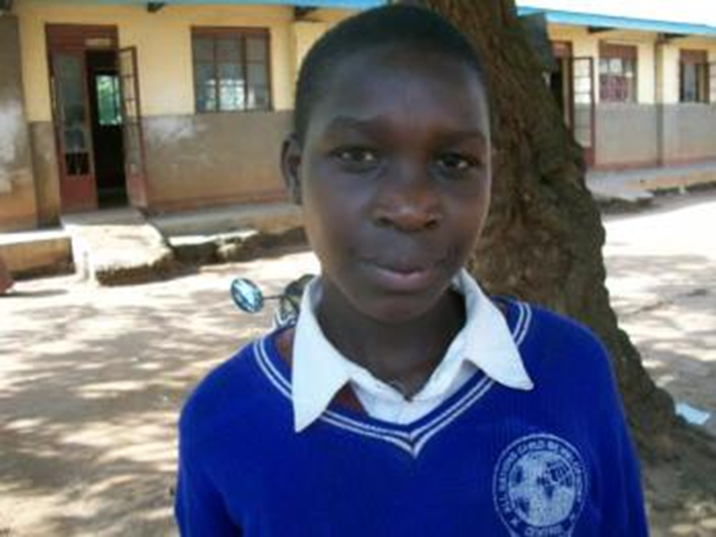 Face photo of Among Emily.